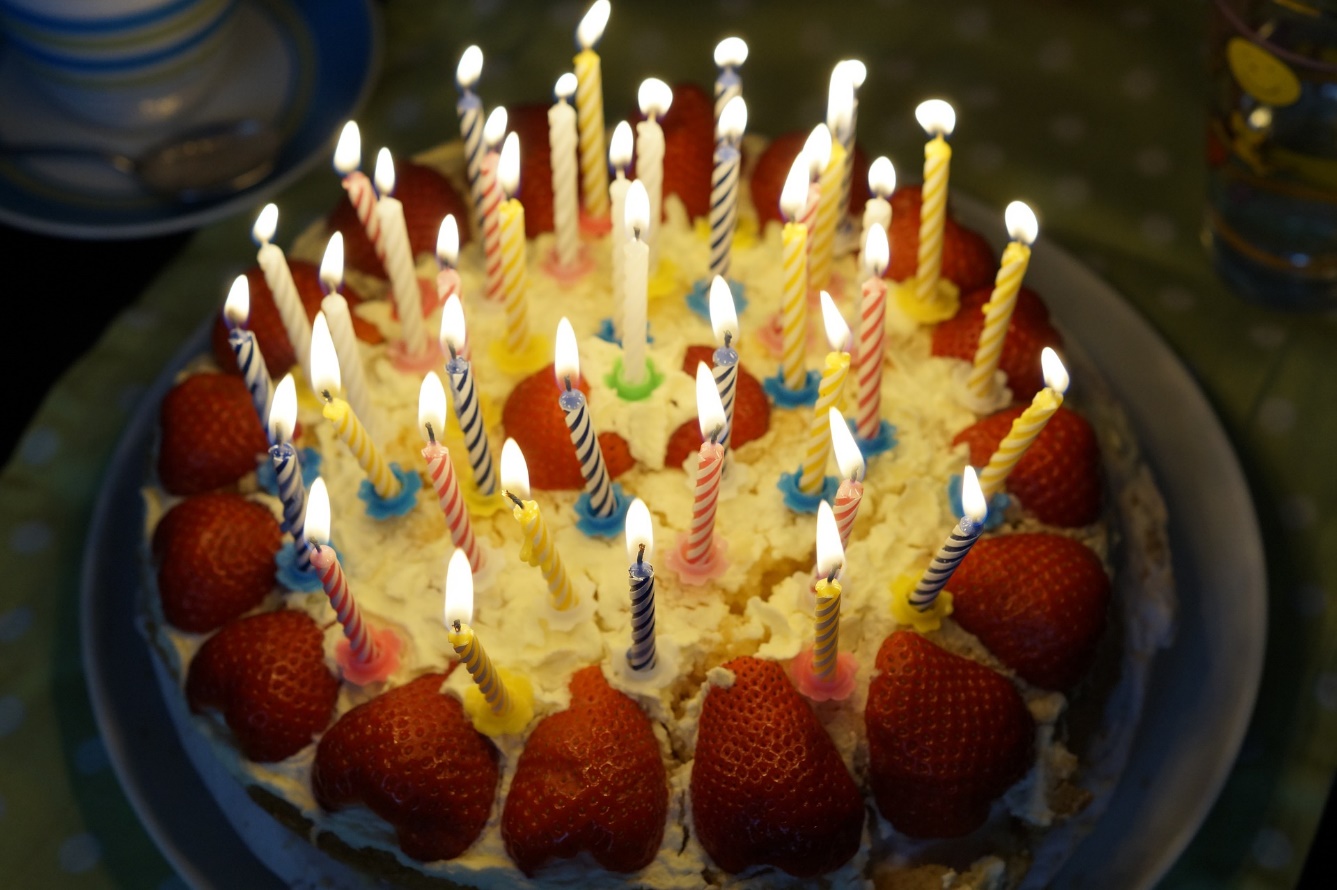 You’ve Had a BirthdayText and Music by Barbara A. McConchieFlipchart by Cherice Montgomery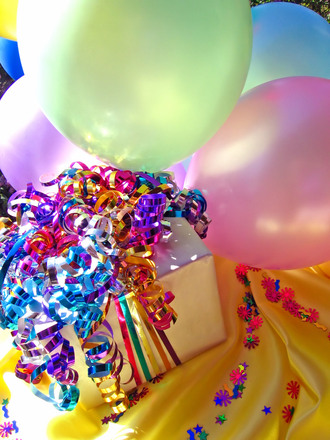 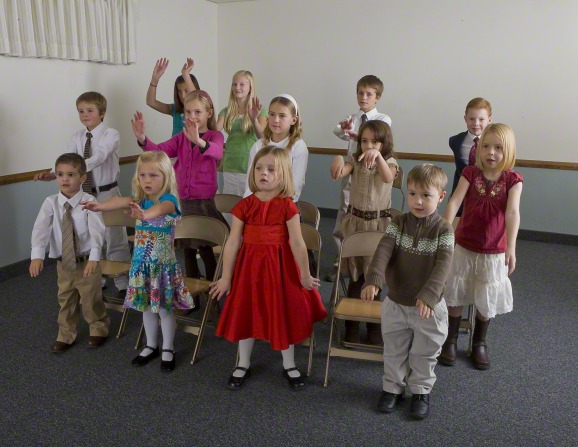 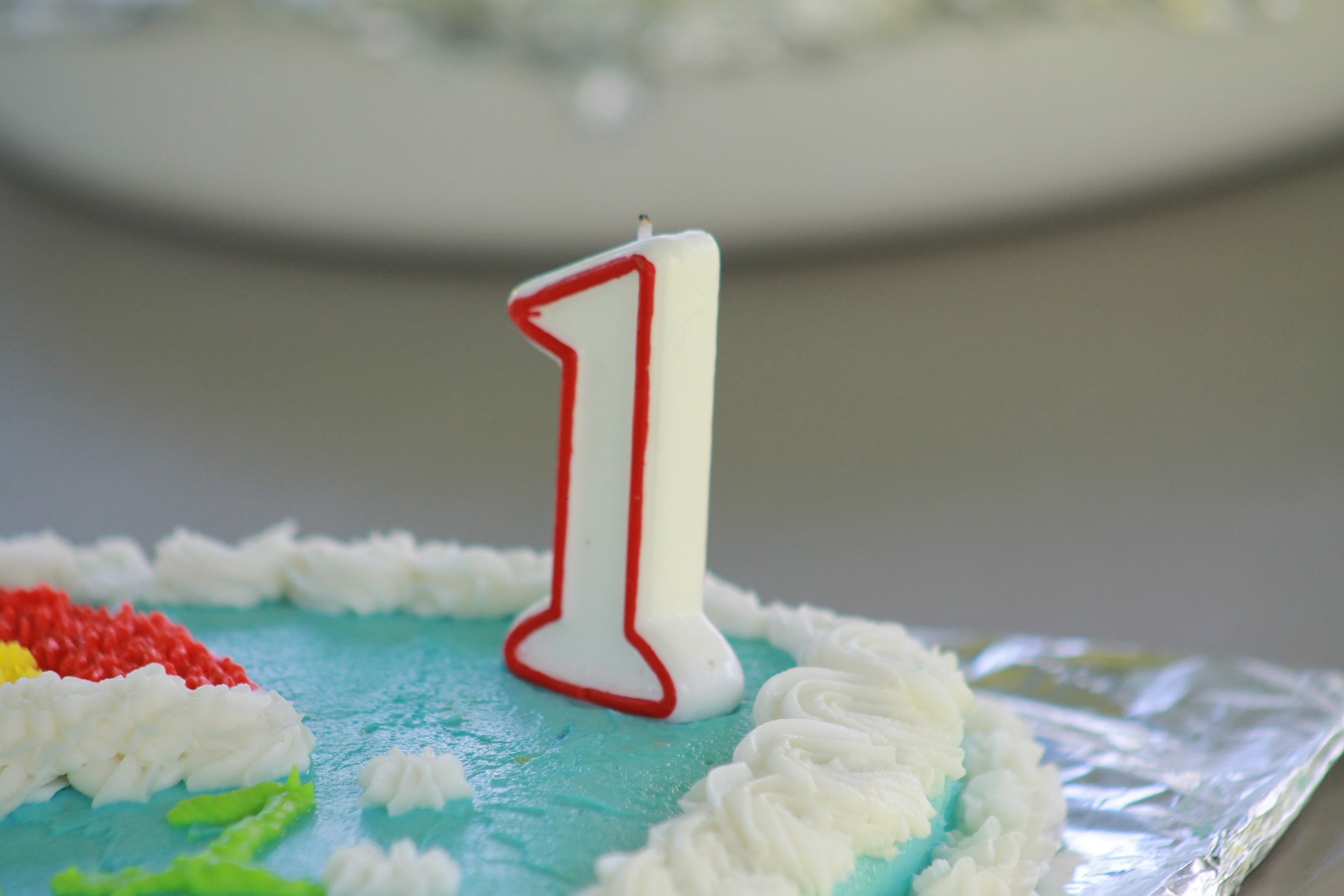 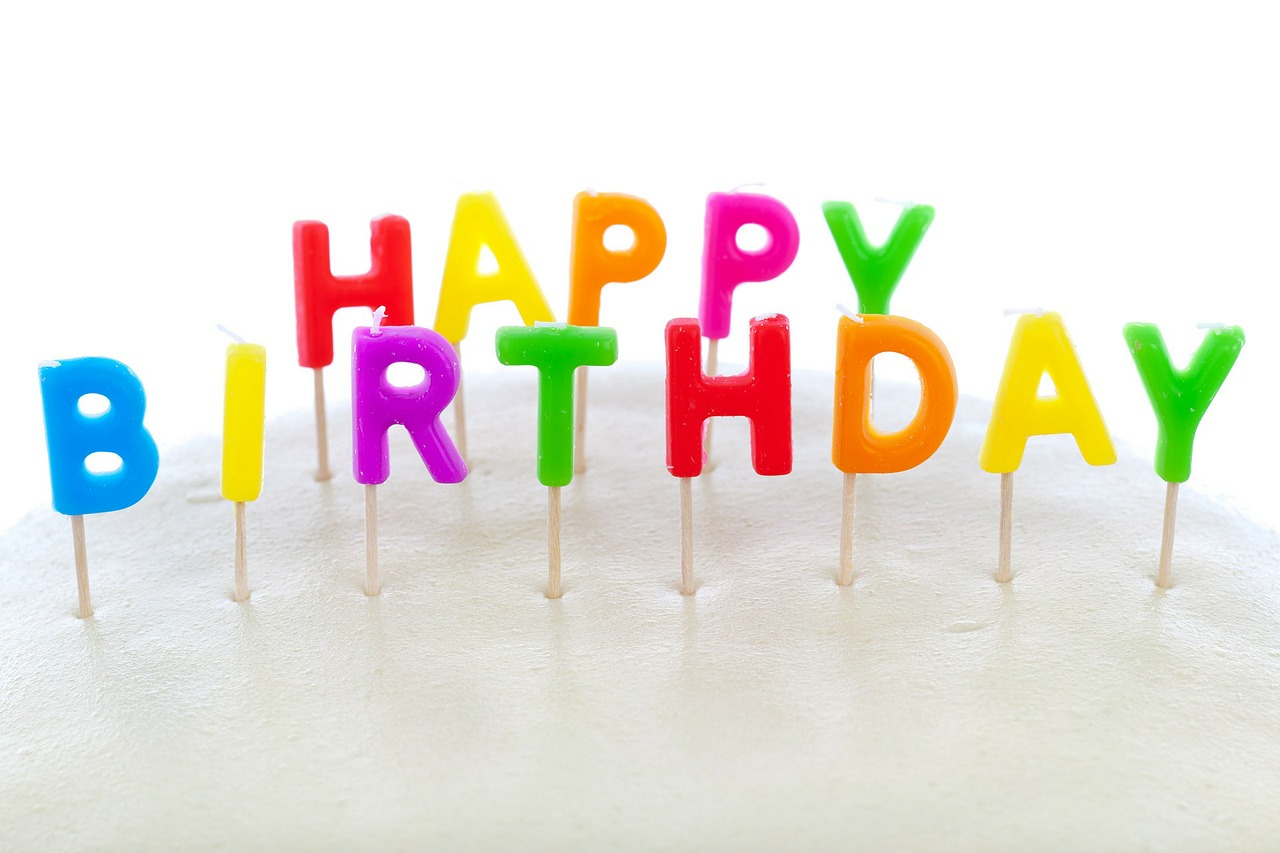 Image credits:Efraimstochter.  (2015, April 28).  Birthday cake burn candles.  Pixabay.  Retrieved April 9, 2017 from https://pixabay.com/en/birthday-cake-burn-candles-757103/  Used under a CCO Public Domain License.  Free for commercial use.  No attribution required.Barefoot, Karen.  (n.d.).  Happy birthday 1423422.  FreeImages.com.  Retrieved April 9, 2017 from http://www.freeimages.com/photo/happy-birthday-1423422  Used under a FreeImages.com Content License.LDS.org.  (n.d.).  Singing time.  LDS.org:  Retrieved April 9, 2017 from   https://www.lds.org/media-library/images/singing-time-598909?lang=engGodsgirl_Madi.  (2015, May 30).  Birthday cake first birthday one.  Pixabay.  Retrieved April 9, 2017 from  https://pixabay.com/en/birthday-cake-first-birthday-one-843921/  Used under a CCO Public Domain License.  Free for commercial use.  No attribution required.Public Domain Pictures.  (2012, December 24).  Happy birthday cake candle.  Pixabay.  Retrieved April 9, 2017 from https://pixabay.com/en/happy-birthday-cake-candle-72159/  Used under a CCO Public Domain License.  Free for commercial use.  No attribution required.